ΠΑΡΑΡΤΗΜΑ Β : ΕΝΤΥΠΟ ΠΡΟΣΦΟΡΑΣΔΙΑΡΚΕΙΑ ΙΣΧΥΟΣ ΤΗΣ ΠΡΟΣΦΟΡΑΣ:  δύο (2) μήνεςΕΛΛΗΝΙΚΗ ΔΗΜΟΚΡΑΤΙΑ  ΝΟΜΟΣ ΛΑΣΙΘΙΟΥ ΔΗΜΟΣ ΣΗΤΕΙΑ        Δ/ΝΣΗ ΤΕΧΝΙΚΩΝ ΥΠΗΡΕΣΙΩΝ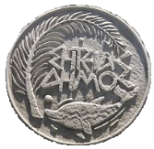 Είδος Προμ. :Προμήθεια καταστροφέα κλαδιών για ανάγκες πυροπροστασίαςΕΛΛΗΝΙΚΗ ΔΗΜΟΚΡΑΤΙΑ  ΝΟΜΟΣ ΛΑΣΙΘΙΟΥ ΔΗΜΟΣ ΣΗΤΕΙΑ        Δ/ΝΣΗ ΤΕΧΝΙΚΩΝ ΥΠΗΡΕΣΙΩΝΠρομήθεια καταστροφέα κλαδιών για ανάγκες πυροπροστασίαςΕΛΛΗΝΙΚΗ ΔΗΜΟΚΡΑΤΙΑ  ΝΟΜΟΣ ΛΑΣΙΘΙΟΥ ΔΗΜΟΣ ΣΗΤΕΙΑ        Δ/ΝΣΗ ΤΕΧΝΙΚΩΝ ΥΠΗΡΕΣΙΩΝΑρ. μελέτης3/2016ΕΛΛΗΝΙΚΗ ΔΗΜΟΚΡΑΤΙΑ  ΝΟΜΟΣ ΛΑΣΙΘΙΟΥ ΔΗΜΟΣ ΣΗΤΕΙΑ        Δ/ΝΣΗ ΤΕΧΝΙΚΩΝ ΥΠΗΡΕΣΙΩΝΠροϋπ..:42.999,57 €ΕΛΛΗΝΙΚΗ ΔΗΜΟΚΡΑΤΙΑ  ΝΟΜΟΣ ΛΑΣΙΘΙΟΥ ΔΗΜΟΣ ΣΗΤΕΙΑ        Δ/ΝΣΗ ΤΕΧΝΙΚΩΝ ΥΠΗΡΕΣΙΩΝΚ.Α.:30-7131.003ΕΛΛΗΝΙΚΗ ΔΗΜΟΚΡΑΤΙΑ  ΝΟΜΟΣ ΛΑΣΙΘΙΟΥ ΔΗΜΟΣ ΣΗΤΕΙΑ        Δ/ΝΣΗ ΤΕΧΝΙΚΩΝ ΥΠΗΡΕΣΙΩΝΧρήση:2016Προς τον :     ΔΗΜΟ ΣΗΤΕΙΑΣΗμερομηνία: Ημερομηνία: Για την επιχείρηση:Δ/νση:Τηλ.:Φαξ:Ηλεκτρονικό Ταχυδρομείο:Σας υποβάλουμε την προσφορά της εταιρίας μας για το παρακάτω είδος:Σας υποβάλουμε την προσφορά της εταιρίας μας για το παρακάτω είδος:Σας υποβάλουμε την προσφορά της εταιρίας μας για το παρακάτω είδος:Σας υποβάλουμε την προσφορά της εταιρίας μας για το παρακάτω είδος:Σας υποβάλουμε την προσφορά της εταιρίας μας για το παρακάτω είδος:α/αΕΙΔΟΣΠΟΣΟΤ.ΤΙΜΗ.ΜΟΝ. (€)ΣΥΝΟΛΟ (€)1Προμήθεια καταστροφέα κλαδιών για ανάγκες πυροπροστασίας1ΣΥΝΟΛΟΦΠΑ 23%ΔΑΠΑΝΗΤΙΜΗ ΜΕ Φ.Π.Α. ΟΛΟΓΡΑΦΩΣΟ ΕΚΠΡΟΣΩΠΟΣ ΤΗΣ ΕΤΑΙΡΙΑΣΥΠΟΓΡΑΦΗ-ΣΦΡΑΓΙΔΑΘΕΣΗ ΣΦΡΑΓΙΔΑΣ ΔΗΜΟΥ ΣΗΤΕΙΑΣ